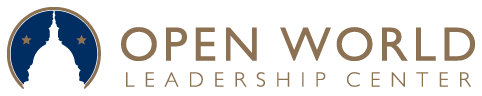 Уважаемые участники виртуальной программы Открытый мир!Телеконференция будет проходить на платформе зум с использованием нескольких языков. В течение всей программы будет обеспечен синхронный перевод с одного языка на другой, но мы предлагаем вам перед началом программы выбрать свой языковый канал и оставаться на этом канале в течение всего семинара.  Если вы пользуетесь компьтером, то  для того, чтобы выбрать языковой канал вам нужно будет нажать на кнопку “Interpretation,” которая выглядит как геометрическое изображение глобуса в нижней части вашего экрана: 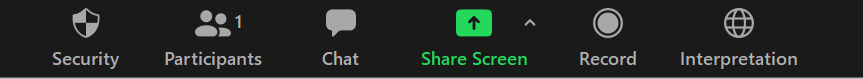 Перед вами откроется окошко с опциями: 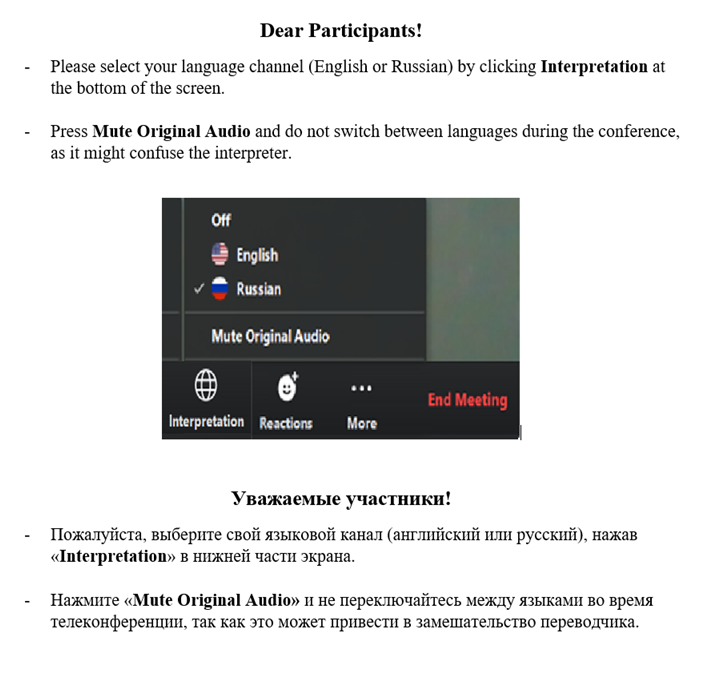 “Russian” и “English”.                                                        Мы рекомендуем вам выбрать русский  язык.  Кроме того, для облегчения работы переводчика, пожалуйста, убедитесь, что у вас на экране выбрана следующая опция: “Mute Original Audio“. Убедительная просьба отправить ваши вопросы по теме вебинара заранее. Во время самой программы у вас будет возможность задать вопросы только в письменном виде. Для этого вам необходимо кликнуть на кнопку “Q&A”, которая будет расположена внизу вашего экрана. 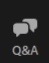 Данная функция выглядит так:                                              После чего вы сможете напечатать ваш вопрос.             Вы можете задать ваши вопросы в любой момент во время той или иной презентации используя функцию “Q&A”. После завершения каждой презентации, модератор программы озвучит ваши вопросы спикеру программы. Во время семинара вы, возможно, будете видеть кнопку “Сhat”, однако данная функция будет отключена.Надеемся, что эта инструкция оказалась полезной, но если вы не очень хорошо знакомы с работой платформы зум, мы рекомендуем вам ее распечать и держать перед собой во время конференции.  